	CURRICULUM VITAE	DATOS PERSONALES	Nombre y Apellidos: Marcos Antonio Bergaz Villalba	Fecha de Nacimiento:  6/01/1978	Partido Político: Partido Socialista Obrero Español (PSOE)	EMAIL: marcosbergaz@cabildodelanzarote.com	WEB: www.cabildodelanzarote.com	FORMACIÓN ACADÉMICA Licenciado en Derecho – Universidad Complutense de Madrid (CESSJ Ramón Grande) (2003)Profesor Superior de Música  - Real Conservatorio Superior de Música de Madrid (RCSMM) (2000)certificado de Aptitud Pedagógica (CAP)  - Universidad Complutense de Madrid (RCSMM) (2000)Funcionario de Carrera: Cuerpo de Profesores de Secundaria del Gobierno de Canarias	FORMACIÓN COMPLEMENTARIA Curso: Derecho de la Competencia Comunitario y Español – Universidad Rey Juan Carlos de Madrid (2000)Curso: Prácticas Jurídicas - UNED Lanzarote y Colegio de Abogados de Lanzarote (2012)Master en Dirección Pública, Políticas Públicas y Tributación – Centro Especial Institucional de la UNED en el Instituto de Estudios Fiscales del Ministerio de Hacienda y Administraciones Públicas (2016)	TRAYECTORIA PROFESIONAL BANKIA (2005-2009).Concejal del Ayuntamiento de Arrecife (junio 2007-enero 2008).Profesor-Tutor en la UNED (Desde 2013).Director Insular de Empleo, Asuntos Europeos, Transportes y Centro de Datos  (abril 2012-marzo 2015).Consejero del Cabildo de Lanzarote (legislatura 2015-2019). Consejero de Política Territorial, Medio Ambiente y Aula de la Naturaleza del Cabildo de Lanzarote (marzo 2016-septiembre 2017).Profesor de Enseñanza Secundaria IES Teguise.Consejero de Bienestar Social y Contratación del Cabildo de Lanzarote (junio 2019 -junio 2020).Consejero de Ordenación Turística, Actividades Clasificadas y Coordinación de la Portavocía de los Grupos Políticos (septiembre 2020-enero 2022).	FUNCIONES ACTUALES Coordinador de la portavocía de los grupos políticos del Cabildo de Lanzarote (desde junio 2019).Vicepresidente 2º y miembro del Consejo de Gobierno Insular del Cabildo de Lanzarote (desde junio 2019).Consejero-Secretario Suplente del Consejo de Gobierno Insular del Cabildo de Lanzarote (Desde noviembre 2021).Consejero de Transportes, Seguridad y Emergencias, Movilidad y Accesibilidad del Cabildo de Lanzarote (desde noviembre 2021).(*) La información publicada está sujeta a la corrección de las erratas que se puedan detectar 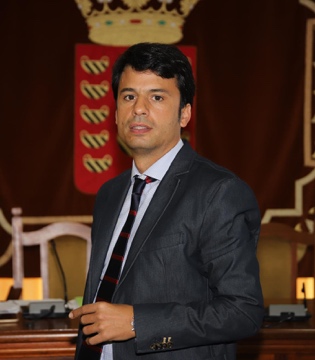 MARCOS ANTONIO BERGAZ VILLALBAConsejero Electo del Cabildo Insular de Lanzarote CORPORACIÓN 2019-2023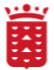 